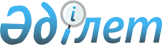 О внесении изменений в постановления Правительства Республики Казахстан от 13 апреля 2010 года № 301 "Об утверждении Программы "Дорожная карта бизнеса 2020" и от 10 июня 2010 года № 556 "О некоторых мерах по реализации Программы "Дорожная карта бизнеса 2020"
					
			Утративший силу
			
			
		
					Постановление Правительства Республики Казахстан от 12 сентября 2012 года № 1190. Утратило силу постановлением Правительства Республики Казахстан от 31 марта 2015 года № 168

      Сноска. Утратило силу постановлением Правительства РК от 31.03.2015 № 168.      Правительство Республики Казахстан ПОСТАНОВЛЯЕТ:



      1. Внести в некоторые решения Правительства Республики Казахстан следующие изменения:



      1) в постановлении Правительства Республики Казахстан от 13 апреля 2010 года № 301 «Об утверждении Программы «Дорожная карта бизнеса 2020»:



      в Программе «Дорожная карта бизнеса 2020», утвержденной указанным постановлением:



      в разделе 4.3. «Задачи»:



      в подразделе: «Первое направление: поддержка новых бизнес-

инициатив»:



      в условиях предоставления поддержки по развитию производственной (индустриальной) инфраструктуры:



      часть вторую изложить в следующей редакции:

      «Выделение средств может быть направлено только на строительство и реконструкцию следующей инфраструктуры: дороги, водоотведение, газификация, водоводы, паропроводы, теплоснабжение, котельные для промышленных площадок, водопроводы, железнодорожные тупики, телефонизация, электрические подстанции, линии электропередачи, скважины.»;



      2) в постановлении Правительства Республики Казахстан от 10 июня 2010 года № 556 «О некоторых мерах по реализации Программы «Дорожная карта бизнеса 2020»:



      в Правилах субсидирования ставки вознаграждения по кредитам банков второго уровня субъектам частного предпринимательства и иных мер государственной поддержки в рамках первого направления «Поддержка новых бизнес-инициатив» Программы «Дорожная карта бизнеса 2020», утвержденных указанным постановлением:



      в разделе 8. «Предоставление поддержки по развитию производственной (индустриальной) инфраструктуры Предпринимателям»:



      пункт 61 изложить в следующей редакции:

      «61. Выделение средств может быть направлено только на строительство и реконструкцию следующей инфраструктуры: дороги, водоотведение, газификация, водоводы, паропроводы, теплоснабжение, котельные для промышленных площадок, водопроводы, железнодорожные тупики, телефонизация, электрические подстанции, линии электропередачи, скважины».



      2. Настоящее постановление вводится в действие по истечении десяти календарных дней со дня первого официального опубликования.      Премьер-Министр

      Республики Казахстан                        К. Масимов
					© 2012. РГП на ПХВ «Институт законодательства и правовой информации Республики Казахстан» Министерства юстиции Республики Казахстан
				